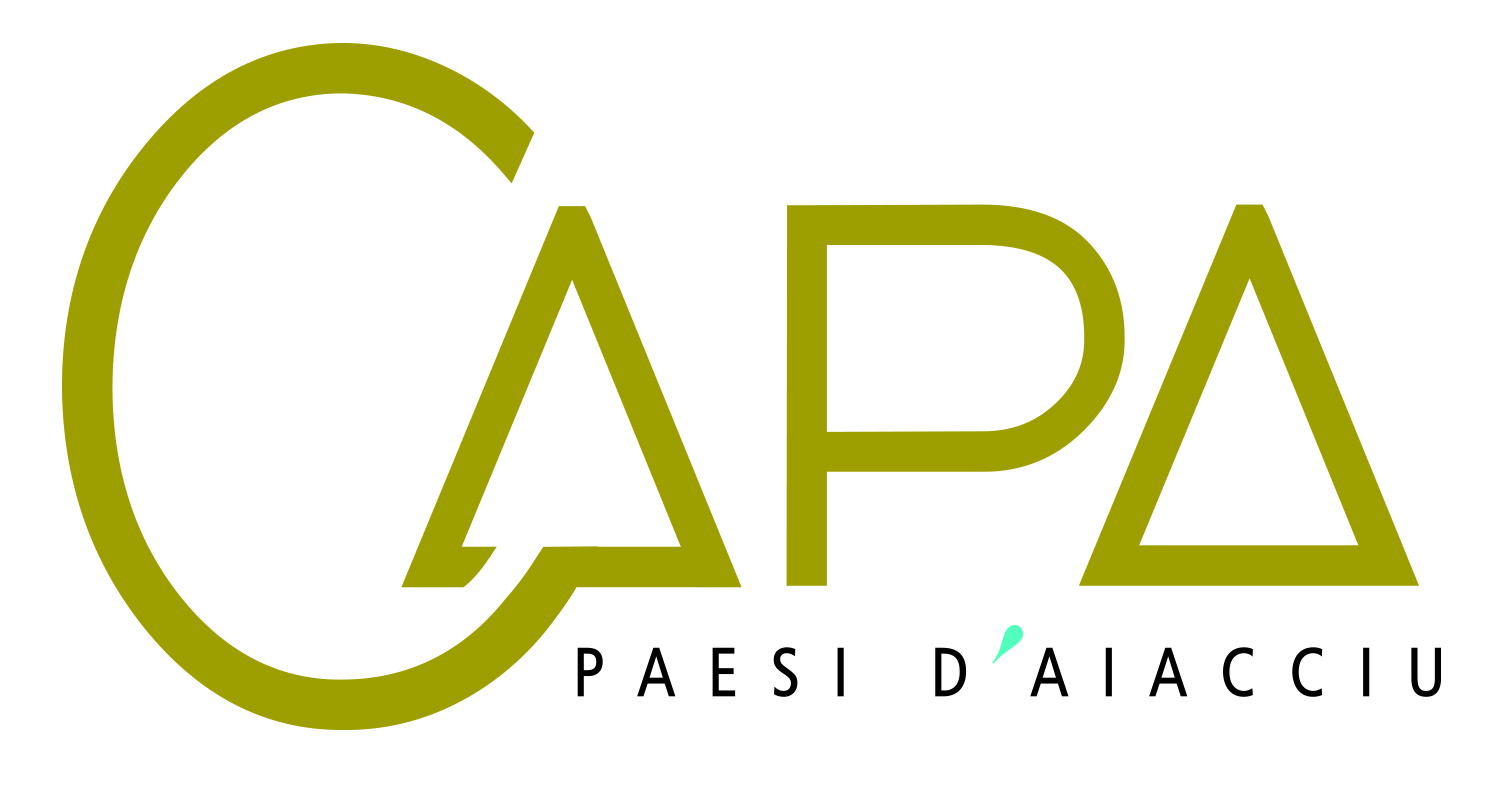 CONTRAT DE VILLE DU PAYS AJACCIENRéponse à l’appel à projets 2021FICHE D’INFORMATIONS COMPLEMENTAIRES*- 1 fiche* par action, à joindre au dossier cerfa n°12156*05 -Porteur de projet : Réponse : … Intitulé de l’action : Réponse : … Action nouvelleAction reconduite Piliers et priorités transversales du Contrat de Ville dans lesquels l’action s’inscrit (cocher les cases correspondantes)		Thématique(s) principalement concernée(s) (cocher les cases correspondantes)		Quartier(s) concerné(s) par l’action (cocher les cases correspondantes)Publics prioritairement visés par l’action (cocher les cases correspondantes)Diagnostic En amont de la mise en place de votre projet, avez-vous pris contact avec les différents opérateurs en prise avec le public cible (centres sociaux, écoles, Accueil de Loisirs Sans Hébergement, etc…) pour présenter votre initiative et définir une programmation coordonnée (planning, contenu, etc…) ? oui non Si oui lesquels ?Réponse : …  Si non, pour quelles raisons?Réponse : … La nature des partenariats : Partenariats financiers (veuillez indiquer les partenaires sollicités et les montants demandés).Réponse : …  Partenariats dans la mise en œuvre du projet (du diagnostic à l’évaluation).Réponse : …  Les autres partenariats (mise à disposition de matériel et de locaux).Réponse : … Communication : Quel support vous permet de communiquer sur votre action (flyers, réseaux sociaux, presse, …) ?Réponse : … De quelle(s) manière(s) envisagez-vous de diffuser l’information (boitage, distribution dans les quartiers, affichage …) ?Réponse : … Avez-vu prévu un poste de dépenses spécifique à la « communication » dans votre demande de subvention ? oui non		  si "non", pourquoi ? Réponse : … Suivi et évaluation de l’action : Quels sont les indicateurs qui vous permettent d’évaluer votre action? Réponse : …  Indicateurs de réalisation : ils décrivent la nature des actions ou tâches conduites (par exemple : caractéristiques du bénéficiaire, nombre d’opérations mise en œuvre, nombre de participants, etc).………………...…………………………………… Indicateurs de résultat : ils décrivent les conséquences directes et facilement observables de l’action (impacts de l’action sur les bénéficiaires). ………………... ………………… ………………… Ces indicateurs vous paraissent-ils suffisants et pertinents pour rendre compte des réalisations et des résultats obtenus ? oui  non							si "non", à préciser : Réponse : …  PiliersPriorités transversalesCohésion sociale                                         Citoyenneté                                                  Habitat et cadre de vie                                 Lutte contre les discriminations                     Développement économique et emploi       Egalité femmes-hommes                             Jeunesse                                                                                               Séniors                                                         Réussite éducative                                       Médiation numérique                                   Parentalité                                                    Initiative jeunesse                                        Culture                                                         Engagement citoyen                                    Sport                                                            Prévention délinquance                               Education populaire                                     Transport et mobilité                                   Lien social                                                   Habitat-logement                                         Prévention/santé                                          Environnement (propreté, tri)                      Accès aux droits                                          Tranquillité publique                                   Insertion économique                                  Cadre de vie                                                 Création d’activité                                       Autres                                                          Précisez …..                                                                                                                Les quartiers prioritairesSalines                     Jardins de l’Empereur Les quartiers de veille activeCentre ancien             Octroi/Sainte Lucie             Vazzio               PietralbaSaint Jean                   Cannes                                Bodiccione         Confina                                              Les quartiers d’observationAlzo di leva                Pernicaggio (Sarrola Carcopino) Tout public                                                 Jeunes adultes  17-25 ans                                                               Femmes                                                      Primo arrivants                                          Enfants 0/6ans                                            Séniors                                                       Enfants 6/12 ans                                         Autres                                                        Jeunes 13/16 ans                                       